T.C.Didim KaymakamlığıYazı İşleri MüdürlüğüSayı  :181								Konu :Basın BülteniHIRSIZLARA OPERASYONİlçemizde meydana gelen ikametten hırsızlık olayı ile ilgili yapılan çalışmada olayın şüphelileri oldukları tespit edilen 20 ayrı suçtan kaydı bulunan K.I. ve 14 ayrı suçtan kaydı bulunan Ö.B. isimli şahıslar yakalanmış olup, sevk edildikleri adli mercilerce tutuklanarak cezaevine gönderilmiştir.Kamuoyuna duyurulur.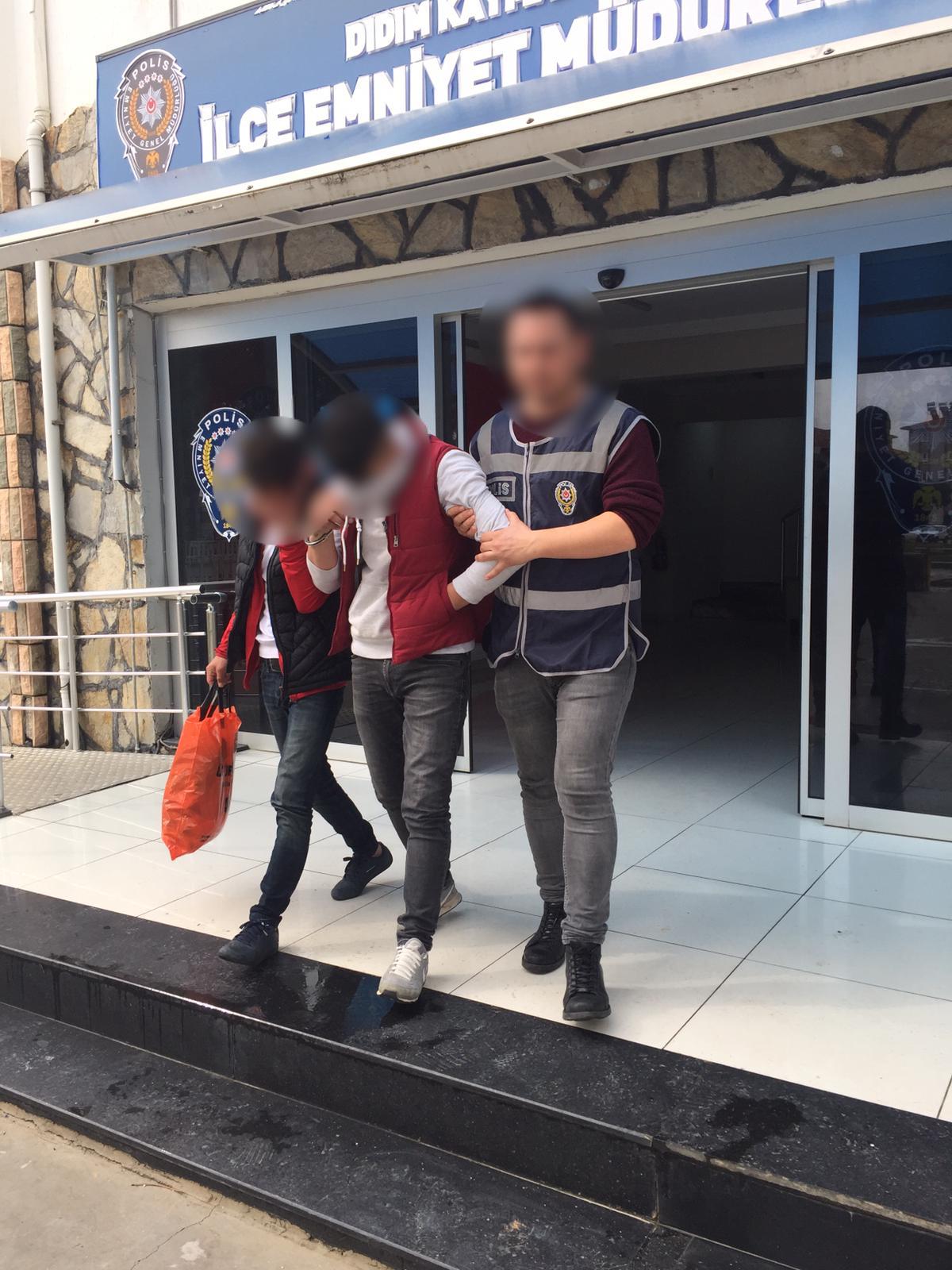 